Upravni odjel za prostorno uređenje,       graditeljstvo i zaštitu okoliša Povjerenstvo za provedbu OglasaKLASA: 112-03/18-01/16URBROJ: 2170/1-06-02/2-18-29Rijeka, 15. listopada 2018.Povjerenstvo za provedbu Oglasa za prijam u službu na određeno vrijeme radi zamjene duže vrijeme odsutnih službenika u Upravnom odjelu za prostorno uređenje, graditeljstvo i zaštitu okoliša Primorsko-goranske županije, temeljem članka 20. Zakona o službenicima i namještenicima u lokalnoj i područnoj (regionalnoj) samoupravi („Narodne novine“ broj 86/08, 61/11 i 4/18), objavljuje slijedećuO B A V I J E S To vremenu održavanja prethodne provjere znanja i sposobnosti kandidata / kandidatkinjaPisano testiranje održati će se u utorak 6. studenoga 2018. godine na adresi Rijeka, Riva 10, I kat, soba 123, prema slijedećem rasporedu:u 9,00 sati:za radno mjesto pod rednim brojem 2. „VIŠI STRUČNI SURADNIK / VIŠA STRUČNA SURADNICA ZA PROSTORNO UREĐENJE I GRADITELJSTVO“ – mjesto rada Rijekau 9,00 sati:za radno mjesto pod rednim brojem 3. „VIŠI STRUČNI SURADNIK / VIŠA STRUČNA SURADNICA ZA PROSTORNO UREĐENJE I GRADITELJSTVO“ – Ispostava u Crikveniciu 10,00 sati:za radno mjesto pod rednim brojem 1. „SAVJETNIK / SAVJETNICA ZA PROSTORNO UREĐENJE I GRADITELJSTVO II“ – mjesto rada RijekaPisano testiranje i intervju provodi se u cilju prethodne provjere znanja i sposobnosti kandidata / kandidatkinja koji / koje ispunjavaju formalne uvjete iz Oglasa za prijam u službu radi zamjene duže vrijeme odsutnih službenika u Upravnom odjelu za prostorno uređenje, graditeljstvo i zaštitu okoliša Primorsko-goranske županije na radna mjesta: pod rednim brojem 1. „Savjetnik / Savjetnica za prostorno uređenje i graditeljstvo II“, pod rednim brojem 2. „Viši stručni suradnik / Viša stručna suradnica za prostorno uređenje i graditeljstvo“ – mjesto rada Rijeka i pod rednim brojem 3. „Viši stručni suradnik / Viša stručna suradnica za prostorno uređenje i graditeljstvo“ – Ispostava u Crikvenici. Oglas je bio objavljen 17. rujna 2018. godine na Hrvatskom zavodu za zapošljavanje i na web stranici Primorsko-goranske županije www.pgz.hr .Prethodnoj provjeri znanja i sposobnosti mogu pristupiti samo kandidati / kandidatkinje koji / koje ispunjavaju formalne uvjete iz Oglasa i koji dobiju poseban pisani poziv za testiranje. Za kandidata / kandidatkinju koji / koja ne pristupi pisanom testiranju i/ili intervjuu, smatrati će se da je povukao / povukla prijavu na predmetni Oglas. Intervju s kandidatima / kandidatkinjama koje na pisanom testiranju ostvare najmanje ili više od 50% ukupnog broja bodova održati će se istoga dana s početkom u 13,00 sati i to za sva tri oglašena radna mjesta.Upute i obavijesti kandidatima / kandidatkinjama, te pravila i postupak prethodne provjere znanja i sposobnosti kandidata, objavljene su na web – stranici Primorsko-goranske županije: www.pgz.hr. Napomena: Po dolasku na prethodnu provjeru znanja i sposobnosti, od kandidata / kandidatkinja će biti zatraženo predočavanje odgovarajuće identifikacijske isprave radi utvrđivanja identiteta. 							Predsjednica Povjerenstva		 			                             v.r. Vladimira Vukelić, dipl.iur.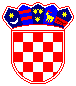            REPUBLIKA HRVATSKA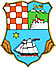           PRIMORSKO-GORANSKA                     ŽUPANIJA